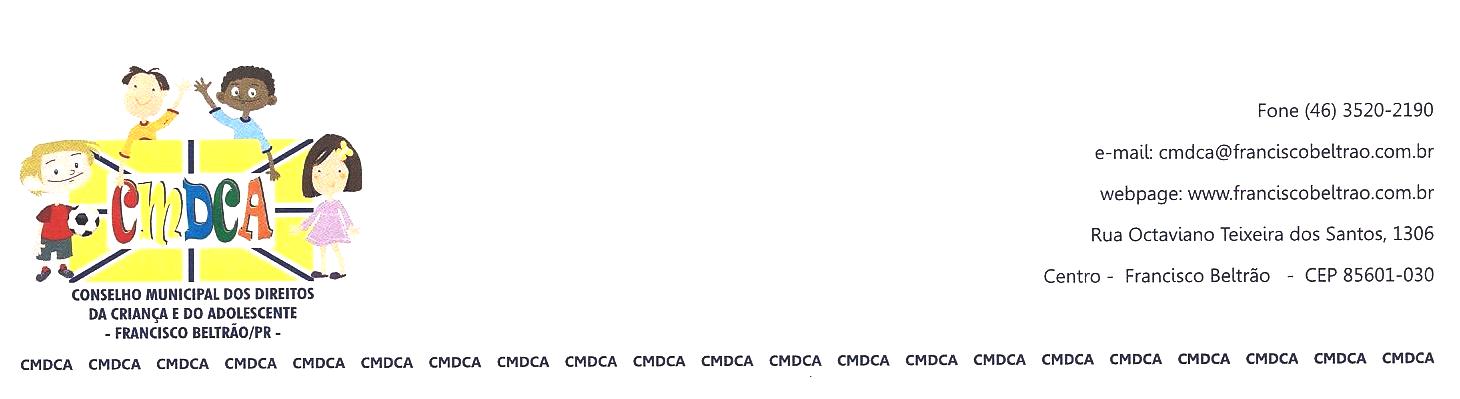 CMDCA – CONSELHO MUNICIPAL DOS DIREITOS DA CRIANÇA E DO ADOLESCENTE – FRANCISCO BELTRÃO – PRATA Nº 011/2013 - EXTRAORDINÁRIAAos vinte e seis dias do mês de setembro de dois mil e treze, às quatorze horas reuniram-se na sala de estudos da Assistência Social, para reunião extraordinária, os Conselheiros do CMDCA – Conselho Municipal dos Direitos da Criança e do Adolescente. Estavam presentes os Conselheiros Não Governamentais: representante Clube dos Desbravadores – Antonio Ribeiro da Rosa e Darci Luciano, APAE Associação de Pais e Amigos dos Excepcionais – Helena Maria Zanchetin Iachuk, AMARBEM – Maria Eliza Thomé, Suely de Lourdes Sartori Pereira – Centro Espírita Mensageiros da Paz. Conselheiros Governamentais: Escola Oficina Adelíria Meurer – Sérgio Kupkowski, Secretaria Municipal de Educação – Cláudia Liston Antonietti, Representando a Secretaria Municipal de Assistência Social – Cleusa Borghezan. Os representantes da Secretaria Municipal de Saúde e da Secretaria Municipal do Esporte justificaram suas ausências. Dando início a esta reunião com pauta única a análise dos projetos recebidos pelas entidades para envio ao banco Itaú, a presidente deste conselho Helena Maria Zanchetin Iachuk inicia a apresentação dos projetos iniciando pelo ASSEN Associação Sensibilizar o que tem como nome CORAL ALEGRIA, em seguida o CLUBE DO PROERD de Francisco Beltrão com o nome de PROTAGONISMO JUVENIL, o da APAE com o nome A CULTURA CONTRIBUINDO PARA A EDUCAÇÃO E PARA A ASSISTÊNCIA SOCIAL, do CLUBE DOS DESBRAVADORES com o nome NOSSO ESPAÇO e o da AMARBEM com o nome PROMOVENDO A VIDA. Todos foram deliberados, portanto fica como responsável a conselheira Cleusa Borghezan representante da Secretaria Municipal de Assistência Social para o encaminhamento e envio destes projetos. Nada mais havendo a tratar, encerra-se esta reunião cujas assinaturas de presença constam no Livro de Presença do CMDCA e esta ata, após lida e aprovada, será assinada por todos.